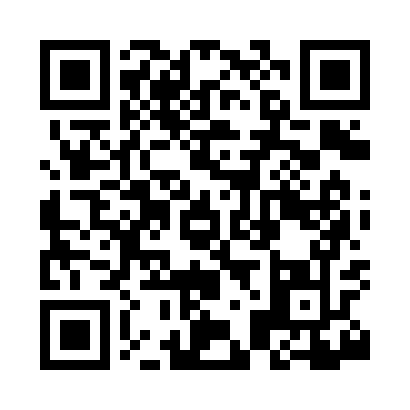 Prayer times for Gatzke, Minnesota, USAMon 1 Jul 2024 - Wed 31 Jul 2024High Latitude Method: Angle Based RulePrayer Calculation Method: Islamic Society of North AmericaAsar Calculation Method: ShafiPrayer times provided by https://www.salahtimes.comDateDayFajrSunriseDhuhrAsrMaghribIsha1Mon3:275:261:275:439:2811:272Tue3:275:271:275:439:2811:273Wed3:275:281:285:439:2711:274Thu3:285:281:285:439:2711:275Fri3:285:291:285:439:2611:276Sat3:295:301:285:439:2611:277Sun3:295:311:285:439:2511:278Mon3:305:321:285:439:2511:279Tue3:305:321:295:439:2411:2610Wed3:315:331:295:439:2411:2611Thu3:315:341:295:429:2311:2612Fri3:325:351:295:429:2211:2513Sat3:335:361:295:429:2111:2514Sun3:335:371:295:429:2011:2515Mon3:345:381:295:429:2011:2416Tue3:345:391:295:419:1911:2417Wed3:365:401:295:419:1811:2218Thu3:385:421:295:419:1711:2019Fri3:405:431:305:419:1611:1820Sat3:425:441:305:409:1511:1621Sun3:445:451:305:409:1411:1422Mon3:465:461:305:409:1211:1223Tue3:485:471:305:399:1111:1024Wed3:505:491:305:399:1011:0825Thu3:525:501:305:389:0911:0626Fri3:545:511:305:389:0811:0427Sat3:575:521:305:379:0611:0228Sun3:595:541:305:379:0510:5929Mon4:015:551:305:369:0410:5730Tue4:035:561:305:369:0210:5531Wed4:055:581:305:359:0110:53